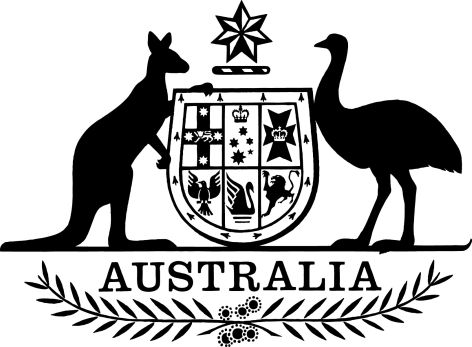 Workplace Gender Equality (Gender Equality Standards) Instrument 2023I, Katy Gallagher, Minister for Women, make the following instrument.Dated		3 February		2023Katy GallagherMinister for WomenContentsPart 1—Preliminary	11	Name	12	Commencement	13	Authority	14	Schedules	15	Definitions	1Part 2—Minimum standards	26	Minimum Standards	2Part 3—Application, saving and transitional provisions	47	Application of Workplace Gender Equality (Minimum Standards) Instrument 2014	4Schedule 1—Repeals	5Workplace Gender Equality (Minimum Standards) Instrument 2014	5Part 1—Preliminary1  Name		This instrument is the Workplace Gender Equality (Gender Equality Standards) Instrument 2023.2  Commencement	(1)	Each provision of this instrument specified in column 1 of the table commences, or is taken to have commenced, in accordance with column 2 of the table. Any other statement in column 2 has effect according to its terms.Note:	This table relates only to the provisions of this instrument as originally made. It will not be amended to deal with any later amendments of this instrument.	(2)	Any information in column 3 of the table is not part of this instrument. Information may be inserted in this column, or information in it may be edited, in any published version of this instrument.3  Authority		This instrument is made under section 19 of the Workplace Gender Equality Act 2012.4  Schedules		Each instrument that is specified in a Schedule to this instrument is amended or repealed as set out in the applicable items in the Schedule concerned, and any other item in a Schedule to this instrument has effect according to its terms.5  DefinitionsNote:	A number of expressions used in this instrument are defined in the Act, including the following:(a)	gender equality indicators;(b)	governing body;(c)	relevant employer;(d)	reporting period.		In this instrument:Act means the Workplace Gender Equality Act 2012.designated relevant employer: see subsection 6(1).Part 2—Minimum standards6  Minimum Standards	(1)	For the purposes of subsection 19(1) of the Act, the minimum standards set in subsection (3) of this section are set in relation to a relevant employer that is the employer of 500 or more employees in Australia (a designated relevant employer).	(2)	For the purposes of subsection 19(1) of the Act, the minimum standards set in subsection (3) of this section are set in relation to a reporting period:	(a)	for a designated relevant employer that is a Commonwealth company or Commonwealth entity—commencing on 1 January 2024 and each subsequent reporting period; and	(b)	for any other designated relevant employer—commencing on 1 April 2023 and each subsequent reporting period.	(3)	For the purposes of subsection 19(1) of the Act, the following minimum standards are set in relation to each gender equality indicator specified in the following table:	(a)	a designated relevant employer must have in place policies or strategies to support each gender equality indicator specified in column 1 of the table;	(b)	the policies or strategies must aim to achieve the objective specified in column 2 of the table for each gender equality indicator.Part 3—Application, saving and transitional provisions7  Application of Workplace Gender Equality (Minimum Standards) Instrument 2014		Despite the repeal of the Workplace Gender Equality (Minimum Standards) Instrument 2014 (the 2014 instrument) by this instrument, the 2014 instrument, as in force immediately before that repeal, continues to apply in relation to a reporting period that commenced before the repeal of the 2014 instrument.Schedule 1—RepealsWorkplace Gender Equality (Minimum Standards) Instrument 20141  The whole of the instrumentRepeal the instrument.Commencement informationCommencement informationCommencement informationColumn 1Column 2Column 3ProvisionsCommencementDate/Details1.  The whole of this instrumentThe day after this instrument is registered.6 February 2023ItemColumn 1Gender equality indicatorColumn 2Objective1Gender composition of the workforceSupporting gender equality in the designated relevant employer’s workplace2Gender composition of governing bodies of relevant employersSupporting and achieving gender equality in the designated relevant employer’s governing body3Equal remuneration between women and menIn relation to employees of the designated relevant employer, ensuring equal remuneration between women and men4Availability and utility of employment terms, conditions and practices relating to flexible working arrangements for employees and to working arrangements supporting employees with family or caring responsibilitiesProviding effective flexible working arrangements for employees of the designated relevant employer with family or caring responsibilities5Consultation with employees on issues concerning gender equality in the workplaceEnsuring employees are consulted and have input on issues concerning gender equality in the designated relevant employer’s workplace6Sexual harassment, harassment on the ground of sex or discriminationPrevention of, and appropriate response to, sexual harassment, harassment on the ground of sex or discrimination in the designated relevant employer’s workplace